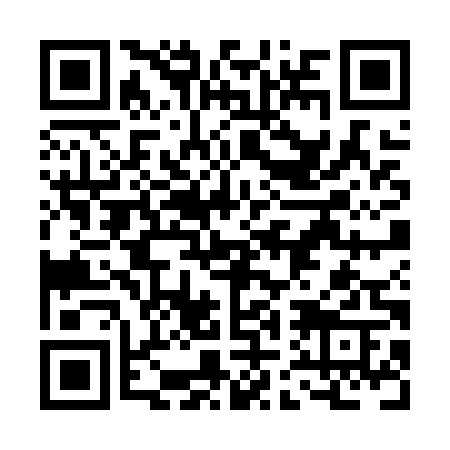 Ramadan times for Great Falls, Manitoba, CanadaMon 11 Mar 2024 - Wed 10 Apr 2024High Latitude Method: Angle Based RulePrayer Calculation Method: Islamic Society of North AmericaAsar Calculation Method: HanafiPrayer times provided by https://www.salahtimes.comDateDayFajrSuhurSunriseDhuhrAsrIftarMaghribIsha11Mon6:166:167:451:345:297:237:238:5312Tue6:136:137:431:345:307:257:258:5513Wed6:116:117:411:335:327:277:278:5714Thu6:096:097:391:335:337:287:288:5815Fri6:066:067:361:335:347:307:309:0016Sat6:046:047:341:325:367:327:329:0217Sun6:026:027:321:325:377:337:339:0418Mon5:595:597:301:325:387:357:359:0519Tue5:575:577:281:325:407:377:379:0720Wed5:555:557:251:315:417:387:389:0921Thu5:525:527:231:315:427:407:409:1122Fri5:505:507:211:315:447:417:419:1323Sat5:475:477:191:305:457:437:439:1524Sun5:455:457:171:305:467:457:459:1625Mon5:435:437:141:305:477:467:469:1826Tue5:405:407:121:295:487:487:489:2027Wed5:385:387:101:295:507:497:499:2228Thu5:355:357:081:295:517:517:519:2429Fri5:335:337:051:295:527:537:539:2630Sat5:305:307:031:285:537:547:549:2831Sun5:285:287:011:285:547:567:569:301Mon5:255:256:591:285:567:577:579:322Tue5:225:226:571:275:577:597:599:343Wed5:205:206:551:275:588:018:019:364Thu5:175:176:521:275:598:028:029:385Fri5:155:156:501:276:008:048:049:406Sat5:125:126:481:266:018:058:059:427Sun5:105:106:461:266:038:078:079:448Mon5:075:076:441:266:048:098:099:469Tue5:045:046:421:256:058:108:109:4810Wed5:025:026:391:256:068:128:129:50